О внесении изменений и дополнений в постановление Администрации города Когалыма от 30.12.2019 №2899В соответствии со статьей 9 Федерального закона от 04.12.2007                    №329-ФЗ «О физической культуре и спорте в Российской Федерации», Уставом города Когалыма, постановлением Администрации города Когалыма от 11.10.2013 №2920 «Об утверждении муниципальной программы «Развитие физической культуры и спорта в городе Когалыме»:1. В постановление от 30.12.2019 №2899 «О проведении ежегодного конкурса «Спортивная элита» в городе Когалыме (далее – постановление) внести следующие изменения:1.1. В приложении 1 к постановлению (далее – Положение):1.1.1. пункт 1.1. раздела 1 Положения изложить в следующей редакции: «1.1. Ежегодный конкурс «Спортивная элита» в городе Когалыме (далее – конкурс) проводится с целью определения лучших спортсменов, тренеров-преподавателей, команд и специалистов физической культуры и спорта города Когалыма по итогам выступлений на соревнованиях в течение предыдущего года.»;1.1.2. пункт 1.3. раздела 1 Положения изложить в следующей редакции: «1.3. Конкурс проводится управлением культуры и спорта Администрации города Когалыма.»;1.1.3. пункт 2.1. раздела 2 Положения изложить в следующей редакции:«2.1. Конкурс выявляет лучших в номинациях: - «Лучший спортсмен среди мальчиков и девочек»;- «Лучший спортсмен среди юношей и девушек»;- «Лучший спортсмен среди юниоров и юниорок»;- «Лучший спортсмен среди ветеранов спорта»;- «Лучший юношеский тренер-преподаватель»;- «Лучший тренер-преподаватель года»;- «Золотой резерв Когалымского спорта»;- «Лучший учитель физической культуры» / «Лучший педагог дополнительного образования в сфере «физическая культура и спорт»;- «Лучшая общественная организация в области физической культуры и спорта»;- «Лучшая команда по игровым видам спорта»;- «Лучшая детская команда по игровым видам спорта»;- «Преодолей себя»;- «Лучший работник в области физической культуры и спорта»;- «Лучший инструктор по физической культуре в дошкольных образовательных организациях»;- «Легенда Когалымского спорта»;- «Лучшая организация (учреждение, предприятие) по внедрению ВФСК «ГТО»;- «Лучший спортсмен года»;1.1.4. пункт 2.2. раздела 2 Положения изложить в следующей редакции:«2.2. Критерии оценки по номинациям:»;1.1.5. пункт 2.3. раздела 2 Положения изложить в следующей редакции:«2.3. Для участия в конкурсе необходимо в срок до 20 февраля года, следующего за отчетным периодом, подать заявку по установленной форме:-муниципальное автономное учреждение дополнительного образования «Спортивная школа «Дворец спорта», общественные организации, организации города Когалыма предоставляют информационные заявки в управление культуры и спорта по адресу: г. Когалым, ул. Дружбы Народов 7, каб. 432, тел. 8 (34667) 93-628 согласно приложению 2 к настоящему Положению;- муниципальные образовательные организации предоставляют информационные заявки в управление образования по адресу: г. Когалым, ул. Дружбы Народов 7, каб. 419, тел. 8 (34667) 93-645 согласно приложению 3 и приложению 4 к настоящему Положению.».1.1.6. Приложение 2 к постановлению изложить в редакции согласно Приложению 1 к настоящему постановлению.1.1.7. Приложение 1 к Положению изложить в редакции согласно Приложению 2 к настоящему постановлению.1.1.8. Положение дополнить приложениями 5, 6, 7 согласно приложениям 3, 4, 5 к настоящему постановлению соответственно.2. Опубликовать настоящее постановление и приложения к нему в газете «Когалымский вестник» и сетевом издании «Когалымский вестник»: KOGVESTI.RU (приложения 2,3,4,5 в печатном издании не приводятся). Разместить настоящее постановление и приложения к нему на официальном сайте Администрации города Когалыма в информационно-коммуникационной сети «Интернет» (www.admkogalym.ru).3. Контроль за выполнением постановления возложить на заместителя главы города Когалыма Л.А. Юрьеву.Приложение 1к постановлению Администрации города Когалыма СОСТАВКОНКУРСНОЙ КОМИССИИ ЕЖЕГОДНОГО КОНКУРСА «СПОРТИВНАЯ ЭЛИТА» В ГОРОДЕ КОГАЛЫМЕ- заместитель главы города Когалыма, курирующий социальную сферу, председатель комиссии;- начальник управления культуры и спорта Администрации города Когалыма, заместитель председателя комиссии;- специалист-эксперт отдела физической культуры и спорта управления культуры и спорта Администрации города Когалыма, секретарь комиссии.Члены комиссии:- заместитель начальника управления культуры и спорта Администрации города Когалыма; - начальник отдела физической культуры и спорта управления культуры и спорта Администрации города Когалыма;- главный специалист отдела физической культуры и спорта управления культуры и спорта Администрации города Когалыма;- главный специалист отдела дополнительного образования, воспитания и организации отдыха детей управления образования Администрации города Когалыма;- директор Муниципального автономного учреждения дополнительного образования "Спортивная школа "Дворец спорта";- заместитель директора по спортивной работе Муниципального автономного учреждения дополнительного образования "Спортивная школа "Дворец спорта";- начальник отдела спортивной подготовки Муниципального автономного учреждения дополнительного образования "Спортивная школа "Дворец спорта";- председатель общественной организации "Когалымская городская федерация инвалидного спорта" (по согласованию);- президент городской общественной организации "Когалымский Боксерский Клуб "Патриот" (по согласованию).  Приложение 2к Положению о конкурсе«Спортивная элита» в городе КогалымеТАБЛИЦАОПРЕДЕЛЕНИЯ ЛУЧШЕГО СПОРТСМЕНА (ТРЕНЕРА-ПРЕПОДАВАТЕЛЯ) ПО ВИДАМ СПОРТАПриложение 3к постановлению Администрации города Когалыма КРИТЕРИИ ОПРЕДЕЛЕНИЯ В НОМИНАЦИИ«Лучший учитель физической культуры» /«Лучший педагог дополнительного образования в сфере «физическая культура»Приложение 4к постановлению Администрации города Когалыма КРИТЕРИИ ОПРЕДЕЛЕНИЯ В НОМИНАЦИИ«Лучший инструктор по физической культуре в дошкольных образовательных организациях»(учитываются показатели за последние учебные года)Приложение 5к постановлению Администрации города КогалымаКРИТЕРИИ ОПРЕДЕЛЕНИЯ В НОМИНАЦИИ «Лучший работник в области физической культуры и спорта»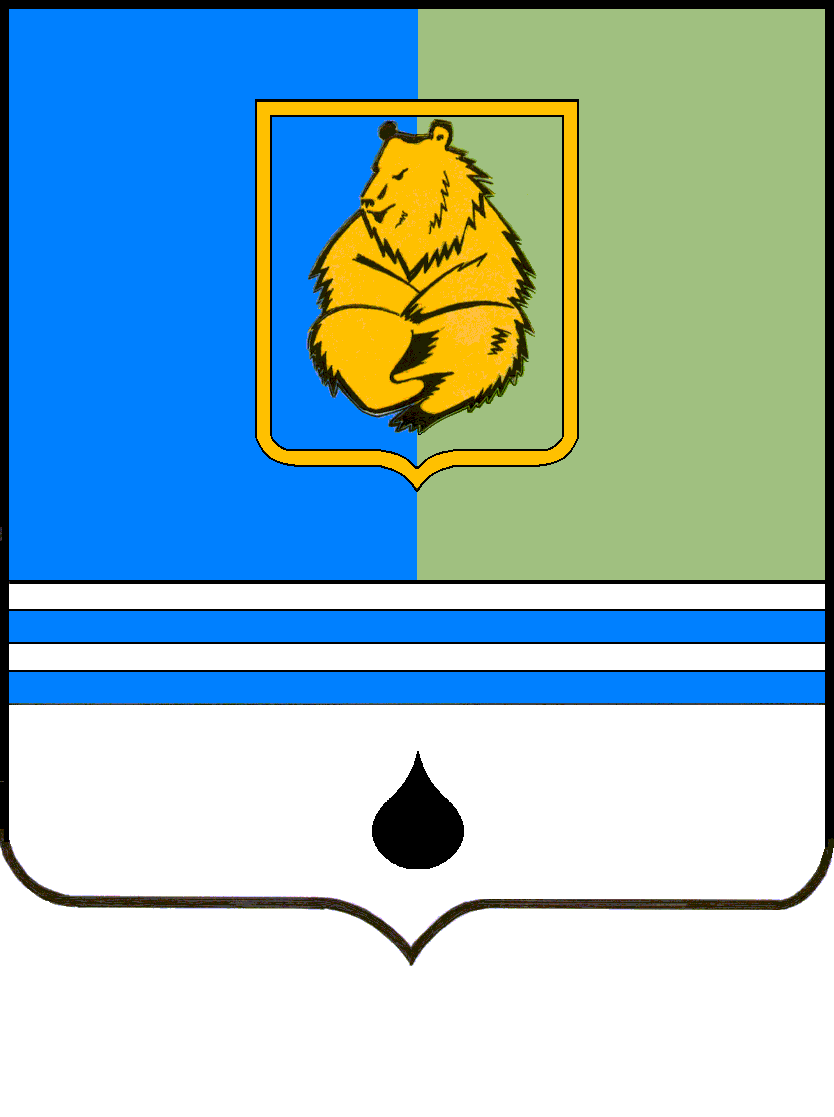 ПОСТАНОВЛЕНИЕАДМИНИСТРАЦИИ ГОРОДА КОГАЛЫМАХанты-Мансийского автономного округа - ЮгрыПОСТАНОВЛЕНИЕАДМИНИСТРАЦИИ ГОРОДА КОГАЛЫМАХанты-Мансийского автономного округа - ЮгрыПОСТАНОВЛЕНИЕАДМИНИСТРАЦИИ ГОРОДА КОГАЛЫМАХанты-Мансийского автономного округа - ЮгрыПОСТАНОВЛЕНИЕАДМИНИСТРАЦИИ ГОРОДА КОГАЛЫМАХанты-Мансийского автономного округа - Югрыот [Дата документа]от [Дата документа]№ [Номер документа]№ [Номер документа]№ п/пНаименование номинацииКритерии конкурсаВсего участников12341Лучший спортсмен среди мальчиков и девочекопределяются спортсмены в возрасте от 9 до 11 лет (включительно) по абсолютному лучшему результату, показанному за прошедший год по олимпийским и неолимпийским видам спорта, согласно таблице определения лучшего спортсмена (тренера-преподавателя) по видам спорта (приложение 1 к настоящему положению); определения лучшего спортсмена по видам спорта, входящие в состав сборной команды округа, России1 победитель, 2 лауреата2Лучший спортсмен среди юношей и девушекопределяются спортсмены в возрасте от 12 до 17 лет включительно по абсолютно лучшему результату, показанному за прошедший год по олимпийским и неолимпийским видам спорта, согласно таблице определения лучшего спортсмена (тренера-преподавателя) по видам спорта (приложение 1 к настоящему Положению); входящие в состав сборной команды округа, России; определяется по лучшему абсолютному результату1 победитель, 2 лауреата3Лучший спортсмен среди юниоров и юниорокопределяются спортсмены в возрасте от 18 до 23 лет включительно по абсолютно лучшему результату, показанному за прошедший год по олимпийским и неолимпийским видам спорта, согласно таблице определения лучшего спортсмена (тренера-преподавателя) по видам спорта (приложение 1 к настоящему Положению); входящие в состав сборной команды округа, России; определяется по лучшему абсолютному результату1 победитель, 2 лауреата4Лучший спортсмен среди ветеранов спортаопределяется по абсолютно лучшему результату, показанному спортсменом на соревнованиях, включенных в Единый календарный план межрегиональных, всероссийских и международных физкультурных мероприятий и спортивных мероприятий Министерства спорта Российской Федерации, Единого календарного плана региональных, межрегиональных, всероссийских и международных физкультурных мероприятий и спортивных мероприятий Ханты-Мансийского автономного округа - Югры Департамента физической культуры и спорта ХМАО - Югры, аккредитованных Всероссийских федераций по олимпийским, неолимпийским видам спорта, календарного плана проведения физкультурных и спортивных мероприятий города Когалыма1 победитель, 2 лауреата5Лучший юношеский тренер-преподавательопределяется тренер-преподаватель спортсмена, ставшего победителем в номинации "Лучший спортсмен среди юношей и девушек"1 победитель, 2 лауреата6Лучший тренер-преподаватель годаопределяется тренер-преподаватель спортсмена, ставшего победителем в номинации "Лучший спортсмен года среди юниоров и юниорок"1 победитель, 2 лауреата7Золотой резерв Когалымского спортаопределяются спортсмены в возрасте от 7 до 18 лет включительно, победители и призеры официальных региональных первенств, первенств УрФО и Всероссийских соревнований15 лауреатов8Лучший учитель физической культуры" / "Лучший педагог дополнительного образования в сфере "физическая культура и спорт"имеет значок отличия ВФСК «ГТО»;является победителем (призером) профессиональных конкурсов;реализует дополнительную образовательную программу в кружках, секциях, клубах;подготовка команд победителей (призеров) соревнований в зачет Спартакиады школьников «Президентские старты»;подготовка команд победителей (призеров) городских соревнований;подготовка победителей (призеров) Всероссийской Олимпиады школьников по физической культуре;  подготовка учащихся, получивших значки отличия ВФСК «ГТО»;проводит мероприятия по взаимодействию с родителями (законными представителями) учащихся.Участник имеет право номинироваться один раз в три года1 победитель, 2 лауреата9Лучший инструктор по физической культуре в дошкольных образовательных организацияхимеет значок отличия ВФСК «ГТО»;является победителем (призером) профессиональных конкурсов;является победителем конкурсного отбора на получение гранта;реализует дополнительную образовательную программу в кружках, секциях, клубах;разрабатывает и реализует проект по физическому развитию;подготовка команд победителей (призеров) городских соревнований;является руководителем команд победителей (призеров) губернаторских соревнований;проводит мероприятия по взаимодействию с родителями (законными представителями) учащихся;подготовка учащихся, получивших значки отличия ВФСК «ГТО».Участник имеет право номинироваться один раз в три года1 победитель, 2 лауреата10Лучшая общественная организация в области физической культуры и спортапривлечение материальных средств, не относящихся к бюджету г. Когалыма; организация соревнований по различным направлениям и видам спорта; выпуск и распространение агитационных материалов; организация и проведение среди населения показательных выступлений и мастер-классов с целью популяризации направлений и видов спорта, здорового образа жизни; проектная деятельность - участие в конкурсах различного уровня (городские, региональные, федеральные); участие в спортивных соревнованиях различного уровня (городские, региональные, межрегиональные, всероссийские, международные); массовость организованных и проведенных мероприятий1 победитель11Лучшая команда по игровым видам спортакандидатами на выдвижение в номинации могут быть команды(возраст участников от 18 лет и старше) по видам спорта, добившиеся наивысших результатов;участие в зональных и финальных региональных соревнованиях1 победитель, 2 лауреата12Лучшая детская команда по игровым видам спортакандидатами на выдвижение в номинации могут быть команды детей (возраст участников от 10 до 17 лет) по видам спорта, добившиеся наивысших результатов;участие в зональных и финальных региональных соревнованиях1 победитель, 2 лауреата13Преодолей себяспортсмены среди лиц с ограниченными физическими возможностями здоровья определяются по лучшему результату, показанному за прошедший год;активное участие в спортивно-массовых мероприятиях5 лауреатов14Лучший работник в области физической культуры и спортаимеет значок отличия ВФСК «ГТО»; победитель (призер) в официальных спортивных мероприятиях (личное участие);имеет стаж работы в области физической культуры и спорта;принимает участие в судействе спортивных мероприятий, проводимых на территории города;принимает участие в проведении открытых занятий, мастер-классов, семинаров, конференций и других мероприятий;разрабатывает программы подготовки обучающихся, методические рекомендации, научные статьи в области физической культуры и спорта;имеет почетные спортивные звания и (или) ведомственные награды за весь период профессиональной деятельности.Участник имеет право номинироваться один раз в пять лет 1 победитель, 2 лауреата15Легенда Когалымского спортаопределяется спортсмен, внесший значительный вклад в пропаганду и развитие физической культуры и спорта в городе Когалыме, по представлению характеристики.Участник имеет право номинироваться один раз в три года1 победитель16Лучшая организация (учреждение, предприятие) по внедрению ВФСК "ГТО" количество принявших участие во ВФСК "ГТО";количество участников, получивших знаки отличия1 победитель17Лучший спортсмен годаопределяются спортсмены в возрасте от 24 лет и старше по абсолютно лучшему результату, показанному за прошедший год по олимпийским и неолимпийским видам спорта, согласно таблице определения лучшего спортсмена (тренера-преподавателя) по видам спорта (приложение 1 к настоящему Положению); входящие в состав сборной команды округа, России; определяются по лучшему абсолютному результату1 победитель, 2 лауреатаот [Дата документа] № [Номер документа]от [Дата документа] № [Номер документа]БаллыОфициальные международные Чемпионаты и ПервенстваОфициальные международные Чемпионаты и ПервенстваЧемпионаты, Первенства РоссииЗональные Чемпионаты, Первенства РоссииЧемпионаты, Первенства округаБаллыМираЕвропыЧемпионаты, Первенства РоссииЗональные Чемпионаты, Первенства РоссииЧемпионаты, Первенства округа100I90II80III63IV62V61VI60I55II50III48IV47V46VI45I40II35III34IV32V31VI30I25II20III18IV17V16VI15I10II5IIIот [Дата документа] № [Номер документа]1Учитель/педагог имеет значок по итогам тестирования ВФСК «ГТО»Учитель/педагог имеет значок по итогам тестирования ВФСК «ГТО»Учитель/педагог имеет значок по итогам тестирования ВФСК «ГТО»Учитель/педагог имеет значок по итогам тестирования ВФСК «ГТО»Учитель/педагог имеет значок по итогам тестирования ВФСК «ГТО»Учитель/педагог имеет значок по итогам тестирования ВФСК «ГТО»Учитель/педагог имеет значок по итогам тестирования ВФСК «ГТО»Учитель/педагог имеет значок по итогам тестирования ВФСК «ГТО»Учитель/педагог имеет значок по итогам тестирования ВФСК «ГТО»Учитель/педагог имеет значок по итогам тестирования ВФСК «ГТО»Учитель/педагог имеет значок по итогам тестирования ВФСК «ГТО»Учитель/педагог имеет значок по итогам тестирования ВФСК «ГТО»Учитель/педагог имеет значок по итогам тестирования ВФСК «ГТО»золотозолотосеребросеребросеребробронза1Учитель/педагог имеет значок по итогам тестирования ВФСК «ГТО»Учитель/педагог имеет значок по итогам тестирования ВФСК «ГТО»Учитель/педагог имеет значок по итогам тестирования ВФСК «ГТО»Учитель/педагог имеет значок по итогам тестирования ВФСК «ГТО»Учитель/педагог имеет значок по итогам тестирования ВФСК «ГТО»Учитель/педагог имеет значок по итогам тестирования ВФСК «ГТО»Учитель/педагог имеет значок по итогам тестирования ВФСК «ГТО»Учитель/педагог имеет значок по итогам тестирования ВФСК «ГТО»Учитель/педагог имеет значок по итогам тестирования ВФСК «ГТО»Учитель/педагог имеет значок по итогам тестирования ВФСК «ГТО»Учитель/педагог имеет значок по итогам тестирования ВФСК «ГТО»Учитель/педагог имеет значок по итогам тестирования ВФСК «ГТО»Учитель/педагог имеет значок по итогам тестирования ВФСК «ГТО»15 б.15 б.10 б.10 б.10 б.5 б.2Победитель/призёр в профессиональных конкурсахочные очные очные очные очные очные очные очные очные дистанционные/заочные дистанционные/заочные дистанционные/заочные дистанционные/заочные дистанционные/заочные дистанционные/заочные дистанционные/заочные дистанционные/заочные дистанционные/заочные 2Победитель/призёр в профессиональных конкурсахмуниципальный уровеньмуниципальный уровеньмуниципальный уровеньрегиональный уровеньрегиональный уровеньрегиональный уровеньфедеральный уровеньфедеральный уровеньфедеральный уровеньрегиональный уровеньрегиональный уровеньрегиональный уровеньрегиональный уровеньфедеральный уровеньфедеральный уровеньфедеральный уровеньмеждународный уровеньмеждународный уровень2Победитель/призёр в профессиональных конкурсах5 б.5 б.5 б.10 б.10 б.10 б.15 б.15 б.15 б.2 б.2 б.2 б.2 б.3 б.3 б.3 б.4 б.4 б.3Реализация дополнительных образовательных программ в кружках, секциях, клубах(3 балла за каждую)Реализация дополнительных образовательных программ в кружках, секциях, клубах(3 балла за каждую)Реализация дополнительных образовательных программ в кружках, секциях, клубах(3 балла за каждую)Реализация дополнительных образовательных программ в кружках, секциях, клубах(3 балла за каждую)Реализация дополнительных образовательных программ в кружках, секциях, клубах(3 балла за каждую)Реализация дополнительных образовательных программ в кружках, секциях, клубах(3 балла за каждую)Реализация дополнительных образовательных программ в кружках, секциях, клубах(3 балла за каждую)Реализация дополнительных образовательных программ в кружках, секциях, клубах(3 балла за каждую)Реализация дополнительных образовательных программ в кружках, секциях, клубах(3 балла за каждую)Реализация дополнительных образовательных программ в кружках, секциях, клубах(3 балла за каждую)Реализация дополнительных образовательных программ в кружках, секциях, клубах(3 балла за каждую)Реализация дополнительных образовательных программ в кружках, секциях, клубах(3 балла за каждую)Реализация дополнительных образовательных программ в кружках, секциях, клубах(3 балла за каждую)Реализация дополнительных образовательных программ в кружках, секциях, клубах(3 балла за каждую)Реализация дополнительных образовательных программ в кружках, секциях, клубах(3 балла за каждую)Реализация дополнительных образовательных программ в кружках, секциях, клубах(3 балла за каждую)Реализация дополнительных образовательных программ в кружках, секциях, клубах(3 балла за каждую)Реализация дополнительных образовательных программ в кружках, секциях, клубах(3 балла за каждую)Реализация дополнительных образовательных программ в кружках, секциях, клубах(3 балла за каждую)3Реализация дополнительных образовательных программ в кружках, секциях, клубах(3 балла за каждую)Реализация дополнительных образовательных программ в кружках, секциях, клубах(3 балла за каждую)Реализация дополнительных образовательных программ в кружках, секциях, клубах(3 балла за каждую)Реализация дополнительных образовательных программ в кружках, секциях, клубах(3 балла за каждую)Реализация дополнительных образовательных программ в кружках, секциях, клубах(3 балла за каждую)Реализация дополнительных образовательных программ в кружках, секциях, клубах(3 балла за каждую)Реализация дополнительных образовательных программ в кружках, секциях, клубах(3 балла за каждую)Реализация дополнительных образовательных программ в кружках, секциях, клубах(3 балла за каждую)Реализация дополнительных образовательных программ в кружках, секциях, клубах(3 балла за каждую)Реализация дополнительных образовательных программ в кружках, секциях, клубах(3 балла за каждую)Реализация дополнительных образовательных программ в кружках, секциях, клубах(3 балла за каждую)Реализация дополнительных образовательных программ в кружках, секциях, клубах(3 балла за каждую)Реализация дополнительных образовательных программ в кружках, секциях, клубах(3 балла за каждую)Реализация дополнительных образовательных программ в кружках, секциях, клубах(3 балла за каждую)Реализация дополнительных образовательных программ в кружках, секциях, клубах(3 балла за каждую)Реализация дополнительных образовательных программ в кружках, секциях, клубах(3 балла за каждую)Реализация дополнительных образовательных программ в кружках, секциях, клубах(3 балла за каждую)Реализация дополнительных образовательных программ в кружках, секциях, клубах(3 балла за каждую)Реализация дополнительных образовательных программ в кружках, секциях, клубах(3 балла за каждую)3Реализация дополнительных образовательных программ в кружках, секциях, клубах(3 балла за каждую)Реализация дополнительных образовательных программ в кружках, секциях, клубах(3 балла за каждую)Реализация дополнительных образовательных программ в кружках, секциях, клубах(3 балла за каждую)Реализация дополнительных образовательных программ в кружках, секциях, клубах(3 балла за каждую)Реализация дополнительных образовательных программ в кружках, секциях, клубах(3 балла за каждую)Реализация дополнительных образовательных программ в кружках, секциях, клубах(3 балла за каждую)Реализация дополнительных образовательных программ в кружках, секциях, клубах(3 балла за каждую)Реализация дополнительных образовательных программ в кружках, секциях, клубах(3 балла за каждую)Реализация дополнительных образовательных программ в кружках, секциях, клубах(3 балла за каждую)Реализация дополнительных образовательных программ в кружках, секциях, клубах(3 балла за каждую)Реализация дополнительных образовательных программ в кружках, секциях, клубах(3 балла за каждую)Реализация дополнительных образовательных программ в кружках, секциях, клубах(3 балла за каждую)Реализация дополнительных образовательных программ в кружках, секциях, клубах(3 балла за каждую)Реализация дополнительных образовательных программ в кружках, секциях, клубах(3 балла за каждую)Реализация дополнительных образовательных программ в кружках, секциях, клубах(3 балла за каждую)Реализация дополнительных образовательных программ в кружках, секциях, клубах(3 балла за каждую)Реализация дополнительных образовательных программ в кружках, секциях, клубах(3 балла за каждую)Реализация дополнительных образовательных программ в кружках, секциях, клубах(3 балла за каждую)Реализация дополнительных образовательных программ в кружках, секциях, клубах(3 балла за каждую)3Реализация дополнительных образовательных программ в кружках, секциях, клубах(3 балла за каждую)Реализация дополнительных образовательных программ в кружках, секциях, клубах(3 балла за каждую)Реализация дополнительных образовательных программ в кружках, секциях, клубах(3 балла за каждую)Реализация дополнительных образовательных программ в кружках, секциях, клубах(3 балла за каждую)Реализация дополнительных образовательных программ в кружках, секциях, клубах(3 балла за каждую)Реализация дополнительных образовательных программ в кружках, секциях, клубах(3 балла за каждую)Реализация дополнительных образовательных программ в кружках, секциях, клубах(3 балла за каждую)Реализация дополнительных образовательных программ в кружках, секциях, клубах(3 балла за каждую)Реализация дополнительных образовательных программ в кружках, секциях, клубах(3 балла за каждую)Реализация дополнительных образовательных программ в кружках, секциях, клубах(3 балла за каждую)Реализация дополнительных образовательных программ в кружках, секциях, клубах(3 балла за каждую)Реализация дополнительных образовательных программ в кружках, секциях, клубах(3 балла за каждую)Реализация дополнительных образовательных программ в кружках, секциях, клубах(3 балла за каждую)Реализация дополнительных образовательных программ в кружках, секциях, клубах(3 балла за каждую)Реализация дополнительных образовательных программ в кружках, секциях, клубах(3 балла за каждую)Реализация дополнительных образовательных программ в кружках, секциях, клубах(3 балла за каждую)Реализация дополнительных образовательных программ в кружках, секциях, клубах(3 балла за каждую)Реализация дополнительных образовательных программ в кружках, секциях, клубах(3 балла за каждую)Реализация дополнительных образовательных программ в кружках, секциях, клубах(3 балла за каждую)3Реализация дополнительных образовательных программ в кружках, секциях, клубах(3 балла за каждую)Реализация дополнительных образовательных программ в кружках, секциях, клубах(3 балла за каждую)Реализация дополнительных образовательных программ в кружках, секциях, клубах(3 балла за каждую)Реализация дополнительных образовательных программ в кружках, секциях, клубах(3 балла за каждую)Реализация дополнительных образовательных программ в кружках, секциях, клубах(3 балла за каждую)Реализация дополнительных образовательных программ в кружках, секциях, клубах(3 балла за каждую)Реализация дополнительных образовательных программ в кружках, секциях, клубах(3 балла за каждую)Реализация дополнительных образовательных программ в кружках, секциях, клубах(3 балла за каждую)Реализация дополнительных образовательных программ в кружках, секциях, клубах(3 балла за каждую)Реализация дополнительных образовательных программ в кружках, секциях, клубах(3 балла за каждую)Реализация дополнительных образовательных программ в кружках, секциях, клубах(3 балла за каждую)Реализация дополнительных образовательных программ в кружках, секциях, клубах(3 балла за каждую)Реализация дополнительных образовательных программ в кружках, секциях, клубах(3 балла за каждую)Реализация дополнительных образовательных программ в кружках, секциях, клубах(3 балла за каждую)Реализация дополнительных образовательных программ в кружках, секциях, клубах(3 балла за каждую)Реализация дополнительных образовательных программ в кружках, секциях, клубах(3 балла за каждую)Реализация дополнительных образовательных программ в кружках, секциях, клубах(3 балла за каждую)Реализация дополнительных образовательных программ в кружках, секциях, клубах(3 балла за каждую)Реализация дополнительных образовательных программ в кружках, секциях, клубах(3 балла за каждую)4Подготовка команд победителей/призёров городских соревнований в зачет Спартакиады школьников "Президентские старты"Подготовка команд победителей/призёров городских соревнований в зачет Спартакиады школьников "Президентские старты"Подготовка команд победителей/призёров городских соревнований в зачет Спартакиады школьников "Президентские старты"Подготовка команд победителей/призёров городских соревнований в зачет Спартакиады школьников "Президентские старты"Подготовка команд победителей/призёров городских соревнований в зачет Спартакиады школьников "Президентские старты"Подготовка команд победителей/призёров городских соревнований в зачет Спартакиады школьников "Президентские старты"Подготовка команд победителей/призёров городских соревнований в зачет Спартакиады школьников "Президентские старты"Подготовка команд победителей/призёров городских соревнований в зачет Спартакиады школьников "Президентские старты"Подготовка команд победителей/призёров городских соревнований в зачет Спартакиады школьников "Президентские старты"Подготовка команд победителей/призёров городских соревнований в зачет Спартакиады школьников "Президентские старты"Подготовка команд победителей/призёров городских соревнований в зачет Спартакиады школьников "Президентские старты"Подготовка команд победителей/призёров городских соревнований в зачет Спартакиады школьников "Президентские старты"Подготовка команд победителей/призёров городских соревнований в зачет Спартакиады школьников "Президентские старты"Подготовка команд победителей/призёров городских соревнований в зачет Спартакиады школьников "Президентские старты"Занявшее местоЗанявшее местоЗанявшее местоЗанявшее местоЗанявшее место4Подготовка команд победителей/призёров городских соревнований в зачет Спартакиады школьников "Президентские старты"Подготовка команд победителей/призёров городских соревнований в зачет Спартакиады школьников "Президентские старты"Подготовка команд победителей/призёров городских соревнований в зачет Спартакиады школьников "Президентские старты"Подготовка команд победителей/призёров городских соревнований в зачет Спартакиады школьников "Президентские старты"Подготовка команд победителей/призёров городских соревнований в зачет Спартакиады школьников "Президентские старты"Подготовка команд победителей/призёров городских соревнований в зачет Спартакиады школьников "Президентские старты"Подготовка команд победителей/призёров городских соревнований в зачет Спартакиады школьников "Президентские старты"Подготовка команд победителей/призёров городских соревнований в зачет Спартакиады школьников "Президентские старты"Подготовка команд победителей/призёров городских соревнований в зачет Спартакиады школьников "Президентские старты"Подготовка команд победителей/призёров городских соревнований в зачет Спартакиады школьников "Президентские старты"Подготовка команд победителей/призёров городских соревнований в зачет Спартакиады школьников "Президентские старты"Подготовка команд победителей/призёров городских соревнований в зачет Спартакиады школьников "Президентские старты"Подготовка команд победителей/призёров городских соревнований в зачет Спартакиады школьников "Президентские старты"Подготовка команд победителей/призёров городских соревнований в зачет Спартакиады школьников "Президентские старты"IIIIIIIII4Подготовка команд победителей/призёров городских соревнований в зачет Спартакиады школьников "Президентские старты"Подготовка команд победителей/призёров городских соревнований в зачет Спартакиады школьников "Президентские старты"Подготовка команд победителей/призёров городских соревнований в зачет Спартакиады школьников "Президентские старты"Подготовка команд победителей/призёров городских соревнований в зачет Спартакиады школьников "Президентские старты"Подготовка команд победителей/призёров городских соревнований в зачет Спартакиады школьников "Президентские старты"Подготовка команд победителей/призёров городских соревнований в зачет Спартакиады школьников "Президентские старты"Подготовка команд победителей/призёров городских соревнований в зачет Спартакиады школьников "Президентские старты"Подготовка команд победителей/призёров городских соревнований в зачет Спартакиады школьников "Президентские старты"Подготовка команд победителей/призёров городских соревнований в зачет Спартакиады школьников "Президентские старты"Подготовка команд победителей/призёров городских соревнований в зачет Спартакиады школьников "Президентские старты"Подготовка команд победителей/призёров городских соревнований в зачет Спартакиады школьников "Президентские старты"Подготовка команд победителей/призёров городских соревнований в зачет Спартакиады школьников "Президентские старты"Подготовка команд победителей/призёров городских соревнований в зачет Спартакиады школьников "Президентские старты"Подготовка команд победителей/призёров городских соревнований в зачет Спартакиады школьников "Президентские старты"3 б.3 б.2 б.2 б.1 б.5Подготовка команд победителей/призеров городских соревнованийПодготовка команд победителей/призеров городских соревнованийПодготовка команд победителей/призеров городских соревнованийПодготовка команд победителей/призеров городских соревнованийПодготовка команд победителей/призеров городских соревнованийПодготовка команд победителей/призеров городских соревнованийПодготовка команд победителей/призеров городских соревнованийПодготовка команд победителей/призеров городских соревнованийПодготовка команд победителей/призеров городских соревнованийПодготовка команд победителей/призеров городских соревнованийПодготовка команд победителей/призеров городских соревнованийПодготовка команд победителей/призеров городских соревнованийПодготовка команд победителей/призеров городских соревнованийПодготовка команд победителей/призеров городских соревнованийЗанявшее местоЗанявшее местоЗанявшее местоЗанявшее местоЗанявшее место5Подготовка команд победителей/призеров городских соревнованийПодготовка команд победителей/призеров городских соревнованийПодготовка команд победителей/призеров городских соревнованийПодготовка команд победителей/призеров городских соревнованийПодготовка команд победителей/призеров городских соревнованийПодготовка команд победителей/призеров городских соревнованийПодготовка команд победителей/призеров городских соревнованийПодготовка команд победителей/призеров городских соревнованийПодготовка команд победителей/призеров городских соревнованийПодготовка команд победителей/призеров городских соревнованийПодготовка команд победителей/призеров городских соревнованийПодготовка команд победителей/призеров городских соревнованийПодготовка команд победителей/призеров городских соревнованийПодготовка команд победителей/призеров городских соревнованийIIIIIIIII5Подготовка команд победителей/призеров городских соревнованийПодготовка команд победителей/призеров городских соревнованийПодготовка команд победителей/призеров городских соревнованийПодготовка команд победителей/призеров городских соревнованийПодготовка команд победителей/призеров городских соревнованийПодготовка команд победителей/призеров городских соревнованийПодготовка команд победителей/призеров городских соревнованийПодготовка команд победителей/призеров городских соревнованийПодготовка команд победителей/призеров городских соревнованийПодготовка команд победителей/призеров городских соревнованийПодготовка команд победителей/призеров городских соревнованийПодготовка команд победителей/призеров городских соревнованийПодготовка команд победителей/призеров городских соревнованийПодготовка команд победителей/призеров городских соревнований3 б.3 б.2 б.2 б.1 б.6Подготовка победителей/ призеров Всероссийской Олимпиады школьников по физической культуреПодготовка победителей/ призеров Всероссийской Олимпиады школьников по физической культуреэтапэтапэтапэтапэтапэтапэтапэтапэтапэтапэтапэтапэтапэтапэтапэтапэтап6Подготовка победителей/ призеров Всероссийской Олимпиады школьников по физической культуреПодготовка победителей/ призеров Всероссийской Олимпиады школьников по физической культуремуниципальныймуниципальныймуниципальныймуниципальныйокружнойокружнойокружнойокружнойокружнойокружнойрегиональныйрегиональныйрегиональныйрегиональныйзаключительныйзаключительныйзаключительный6Подготовка победителей/ призеров Всероссийской Олимпиады школьников по физической культуреПодготовка победителей/ призеров Всероссийской Олимпиады школьников по физической культурепобед.побед.призёрпризёрпобед.побед.побед.призёрпризёрпризёрпобед.побед.призёрпризёрпобед.побед.призёр6Подготовка победителей/ призеров Всероссийской Олимпиады школьников по физической культуреПодготовка победителей/ призеров Всероссийской Олимпиады школьников по физической культуре3 б.3 б.1 б.1 б.5 б.5 б.5 б.3 б.3 б.3 б.10 б.10 б.5 б.5 б.25 б.25 б.15 б.7Подготовил учащихся получивших значки по итогам тестирования ВФСК «ГТО»Подготовил учащихся получивших значки по итогам тестирования ВФСК «ГТО»Подготовил учащихся получивших значки по итогам тестирования ВФСК «ГТО»Количество учащихсяКоличество учащихсяКоличество учащихсяКоличество учащихсяКоличество учащихсяКоличество учащихсяКоличество учащихсяКоличество учащихсяиз них получили знаки отличия (общий балл=золото+серебро+бронза)из них получили знаки отличия (общий балл=золото+серебро+бронза)из них получили знаки отличия (общий балл=золото+серебро+бронза)из них получили знаки отличия (общий балл=золото+серебро+бронза)из них получили знаки отличия (общий балл=золото+серебро+бронза)из них получили знаки отличия (общий балл=золото+серебро+бронза)из них получили знаки отличия (общий балл=золото+серебро+бронза)из них получили знаки отличия (общий балл=золото+серебро+бронза)7Подготовил учащихся получивших значки по итогам тестирования ВФСК «ГТО»Подготовил учащихся получивших значки по итогам тестирования ВФСК «ГТО»Подготовил учащихся получивших значки по итогам тестирования ВФСК «ГТО»1-10 ч.11-29 ч.30-50 ч.30-50 ч.30-50 ч.свыше 51 ч. свыше 51 ч. свыше 51 ч. золотозолотозолотозолотосеребросеребросеребробронза7Подготовил учащихся получивших значки по итогам тестирования ВФСК «ГТО»Подготовил учащихся получивших значки по итогам тестирования ВФСК «ГТО»Подготовил учащихся получивших значки по итогам тестирования ВФСК «ГТО»1 б.2 б.3 б.3 б.3 б.5 б.5 б.5 б.3 б.3 б.3 б.3 б.2 б.2 б.2 б.1 б.8Подготовил и провел мероприятие по взаимодействию с родителями (законными представителями) учащихся (за каждое 5 баллов)Подготовил и провел мероприятие по взаимодействию с родителями (законными представителями) учащихся (за каждое 5 баллов)Подготовил и провел мероприятие по взаимодействию с родителями (законными представителями) учащихся (за каждое 5 баллов)Подготовил и провел мероприятие по взаимодействию с родителями (законными представителями) учащихся (за каждое 5 баллов)Подготовил и провел мероприятие по взаимодействию с родителями (законными представителями) учащихся (за каждое 5 баллов)Подготовил и провел мероприятие по взаимодействию с родителями (законными представителями) учащихся (за каждое 5 баллов)Подготовил и провел мероприятие по взаимодействию с родителями (законными представителями) учащихся (за каждое 5 баллов)Подготовил и провел мероприятие по взаимодействию с родителями (законными представителями) учащихся (за каждое 5 баллов)Подготовил и провел мероприятие по взаимодействию с родителями (законными представителями) учащихся (за каждое 5 баллов)Подготовил и провел мероприятие по взаимодействию с родителями (законными представителями) учащихся (за каждое 5 баллов)Подготовил и провел мероприятие по взаимодействию с родителями (законными представителями) учащихся (за каждое 5 баллов)Подготовил и провел мероприятие по взаимодействию с родителями (законными представителями) учащихся (за каждое 5 баллов)Подготовил и провел мероприятие по взаимодействию с родителями (законными представителями) учащихся (за каждое 5 баллов)Подготовил и провел мероприятие по взаимодействию с родителями (законными представителями) учащихся (за каждое 5 баллов)Подготовил и провел мероприятие по взаимодействию с родителями (законными представителями) учащихся (за каждое 5 баллов)Подготовил и провел мероприятие по взаимодействию с родителями (законными представителями) учащихся (за каждое 5 баллов)Подготовил и провел мероприятие по взаимодействию с родителями (законными представителями) учащихся (за каждое 5 баллов)Подготовил и провел мероприятие по взаимодействию с родителями (законными представителями) учащихся (за каждое 5 баллов)Подготовил и провел мероприятие по взаимодействию с родителями (законными представителями) учащихся (за каждое 5 баллов)8Подготовил и провел мероприятие по взаимодействию с родителями (законными представителями) учащихся (за каждое 5 баллов)Подготовил и провел мероприятие по взаимодействию с родителями (законными представителями) учащихся (за каждое 5 баллов)Подготовил и провел мероприятие по взаимодействию с родителями (законными представителями) учащихся (за каждое 5 баллов)Подготовил и провел мероприятие по взаимодействию с родителями (законными представителями) учащихся (за каждое 5 баллов)Подготовил и провел мероприятие по взаимодействию с родителями (законными представителями) учащихся (за каждое 5 баллов)Подготовил и провел мероприятие по взаимодействию с родителями (законными представителями) учащихся (за каждое 5 баллов)Подготовил и провел мероприятие по взаимодействию с родителями (законными представителями) учащихся (за каждое 5 баллов)Подготовил и провел мероприятие по взаимодействию с родителями (законными представителями) учащихся (за каждое 5 баллов)Подготовил и провел мероприятие по взаимодействию с родителями (законными представителями) учащихся (за каждое 5 баллов)Подготовил и провел мероприятие по взаимодействию с родителями (законными представителями) учащихся (за каждое 5 баллов)Подготовил и провел мероприятие по взаимодействию с родителями (законными представителями) учащихся (за каждое 5 баллов)Подготовил и провел мероприятие по взаимодействию с родителями (законными представителями) учащихся (за каждое 5 баллов)Подготовил и провел мероприятие по взаимодействию с родителями (законными представителями) учащихся (за каждое 5 баллов)Подготовил и провел мероприятие по взаимодействию с родителями (законными представителями) учащихся (за каждое 5 баллов)Подготовил и провел мероприятие по взаимодействию с родителями (законными представителями) учащихся (за каждое 5 баллов)Подготовил и провел мероприятие по взаимодействию с родителями (законными представителями) учащихся (за каждое 5 баллов)Подготовил и провел мероприятие по взаимодействию с родителями (законными представителями) учащихся (за каждое 5 баллов)Подготовил и провел мероприятие по взаимодействию с родителями (законными представителями) учащихся (за каждое 5 баллов)Подготовил и провел мероприятие по взаимодействию с родителями (законными представителями) учащихся (за каждое 5 баллов)8Подготовил и провел мероприятие по взаимодействию с родителями (законными представителями) учащихся (за каждое 5 баллов)Подготовил и провел мероприятие по взаимодействию с родителями (законными представителями) учащихся (за каждое 5 баллов)Подготовил и провел мероприятие по взаимодействию с родителями (законными представителями) учащихся (за каждое 5 баллов)Подготовил и провел мероприятие по взаимодействию с родителями (законными представителями) учащихся (за каждое 5 баллов)Подготовил и провел мероприятие по взаимодействию с родителями (законными представителями) учащихся (за каждое 5 баллов)Подготовил и провел мероприятие по взаимодействию с родителями (законными представителями) учащихся (за каждое 5 баллов)Подготовил и провел мероприятие по взаимодействию с родителями (законными представителями) учащихся (за каждое 5 баллов)Подготовил и провел мероприятие по взаимодействию с родителями (законными представителями) учащихся (за каждое 5 баллов)Подготовил и провел мероприятие по взаимодействию с родителями (законными представителями) учащихся (за каждое 5 баллов)Подготовил и провел мероприятие по взаимодействию с родителями (законными представителями) учащихся (за каждое 5 баллов)Подготовил и провел мероприятие по взаимодействию с родителями (законными представителями) учащихся (за каждое 5 баллов)Подготовил и провел мероприятие по взаимодействию с родителями (законными представителями) учащихся (за каждое 5 баллов)Подготовил и провел мероприятие по взаимодействию с родителями (законными представителями) учащихся (за каждое 5 баллов)Подготовил и провел мероприятие по взаимодействию с родителями (законными представителями) учащихся (за каждое 5 баллов)Подготовил и провел мероприятие по взаимодействию с родителями (законными представителями) учащихся (за каждое 5 баллов)Подготовил и провел мероприятие по взаимодействию с родителями (законными представителями) учащихся (за каждое 5 баллов)Подготовил и провел мероприятие по взаимодействию с родителями (законными представителями) учащихся (за каждое 5 баллов)Подготовил и провел мероприятие по взаимодействию с родителями (законными представителями) учащихся (за каждое 5 баллов)Подготовил и провел мероприятие по взаимодействию с родителями (законными представителями) учащихся (за каждое 5 баллов)9Дополнительные показатели, поясненияДополнительные показатели, поясненияДополнительные показатели, поясненияДополнительные показатели, поясненияДополнительные показатели, поясненияДополнительные показатели, поясненияДополнительные показатели, поясненияДополнительные показатели, поясненияДополнительные показатели, поясненияДополнительные показатели, поясненияДополнительные показатели, поясненияДополнительные показатели, поясненияДополнительные показатели, поясненияДополнительные показатели, поясненияДополнительные показатели, поясненияДополнительные показатели, поясненияДополнительные показатели, поясненияДополнительные показатели, поясненияДополнительные показатели, поясненияУчастник имеет право номинироваться один раз в три годаУчастник имеет право номинироваться один раз в три годаУчастник имеет право номинироваться один раз в три годаУчастник имеет право номинироваться один раз в три годаУчастник имеет право номинироваться один раз в три годаУчастник имеет право номинироваться один раз в три годаУчастник имеет право номинироваться один раз в три годаУчастник имеет право номинироваться один раз в три годаУчастник имеет право номинироваться один раз в три годаУчастник имеет право номинироваться один раз в три годаУчастник имеет право номинироваться один раз в три годаУчастник имеет право номинироваться один раз в три годаУчастник имеет право номинироваться один раз в три годаУчастник имеет право номинироваться один раз в три годаУчастник имеет право номинироваться один раз в три годаУчастник имеет право номинироваться один раз в три годаУчастник имеет право номинироваться один раз в три годаУчастник имеет право номинироваться один раз в три годаУчастник имеет право номинироваться один раз в три годаот [Дата документа] № [Номер документа]1Инструктор по физической культуре имеет значок по итогам тестирования ВФСК «ГТО»Инструктор по физической культуре имеет значок по итогам тестирования ВФСК «ГТО»Инструктор по физической культуре имеет значок по итогам тестирования ВФСК «ГТО»Инструктор по физической культуре имеет значок по итогам тестирования ВФСК «ГТО»Инструктор по физической культуре имеет значок по итогам тестирования ВФСК «ГТО»Инструктор по физической культуре имеет значок по итогам тестирования ВФСК «ГТО»Инструктор по физической культуре имеет значок по итогам тестирования ВФСК «ГТО»Инструктор по физической культуре имеет значок по итогам тестирования ВФСК «ГТО»Инструктор по физической культуре имеет значок по итогам тестирования ВФСК «ГТО»золотозолотозолотозолотосеребросеребросеребросеребробронзабронза1Инструктор по физической культуре имеет значок по итогам тестирования ВФСК «ГТО»Инструктор по физической культуре имеет значок по итогам тестирования ВФСК «ГТО»Инструктор по физической культуре имеет значок по итогам тестирования ВФСК «ГТО»Инструктор по физической культуре имеет значок по итогам тестирования ВФСК «ГТО»Инструктор по физической культуре имеет значок по итогам тестирования ВФСК «ГТО»Инструктор по физической культуре имеет значок по итогам тестирования ВФСК «ГТО»Инструктор по физической культуре имеет значок по итогам тестирования ВФСК «ГТО»Инструктор по физической культуре имеет значок по итогам тестирования ВФСК «ГТО»Инструктор по физической культуре имеет значок по итогам тестирования ВФСК «ГТО»15 б.15 б.15 б.15 б.10 б.10 б.10 б.10 б.5 б.5 б.2Победитель/призёр в профессиональных конкурсахочные очные очные очные очные очные очные дистанционные/заочные дистанционные/заочные дистанционные/заочные дистанционные/заочные дистанционные/заочные дистанционные/заочные дистанционные/заочные дистанционные/заочные дистанционные/заочные дистанционные/заочные дистанционные/заочные 2Победитель/призёр в профессиональных конкурсахмуниципальный уровеньмуниципальный уровеньмуниципальный уровеньрегиональный уровеньрегиональный уровеньфедеральный уровеньфедеральный уровеньрегиональный уровеньрегиональный уровеньрегиональный уровеньрегиональный уровеньрегиональный уровеньрегиональный уровеньрегиональный уровеньфедеральный уровеньфедеральный уровеньфедеральный уровеньфедеральный уровень2Победитель/призёр в профессиональных конкурсах5 б.5 б.5 б.10 б.10 б.15 б.15 б.2 б.2 б.2 б.2 б.2 б.2 б.2 б.3 б.3 б.3 б.3 б.3Является победителем конкурсного отбора на получение грантаЯвляется победителем конкурсного отбора на получение грантаУровеньУровеньУровеньУровеньУровеньУровеньУровеньУровеньУровеньУровеньУровеньУровеньУровеньУровеньУровеньУровеньУровень3Является победителем конкурсного отбора на получение грантаЯвляется победителем конкурсного отбора на получение грантамуниципальный уровеньмуниципальный уровеньмуниципальный уровеньмуниципальный уровеньрегиональный уровеньрегиональный уровеньрегиональный уровеньрегиональный уровеньрегиональный уровеньфедеральный уровеньфедеральный уровеньфедеральный уровеньфедеральный уровеньфедеральный уровеньфедеральный уровеньфедеральный уровеньфедеральный уровень3Является победителем конкурсного отбора на получение грантаЯвляется победителем конкурсного отбора на получение гранта10 б.10 б.10 б.10 б.15 б.15 б.15 б.15 б.15 б.20 б.20 б.20 б.20 б.20 б.20 б.20 б.20 б.4Реализация дополнительных образовательных программ в кружках, секциях, клубах (5 баллов за каждую)Реализация дополнительных образовательных программ в кружках, секциях, клубах (5 баллов за каждую)Реализация дополнительных образовательных программ в кружках, секциях, клубах (5 баллов за каждую)Реализация дополнительных образовательных программ в кружках, секциях, клубах (5 баллов за каждую)Реализация дополнительных образовательных программ в кружках, секциях, клубах (5 баллов за каждую)Реализация дополнительных образовательных программ в кружках, секциях, клубах (5 баллов за каждую)Реализация дополнительных образовательных программ в кружках, секциях, клубах (5 баллов за каждую)Реализация дополнительных образовательных программ в кружках, секциях, клубах (5 баллов за каждую)Реализация дополнительных образовательных программ в кружках, секциях, клубах (5 баллов за каждую)Реализация дополнительных образовательных программ в кружках, секциях, клубах (5 баллов за каждую)Реализация дополнительных образовательных программ в кружках, секциях, клубах (5 баллов за каждую)Реализация дополнительных образовательных программ в кружках, секциях, клубах (5 баллов за каждую)Реализация дополнительных образовательных программ в кружках, секциях, клубах (5 баллов за каждую)Реализация дополнительных образовательных программ в кружках, секциях, клубах (5 баллов за каждую)Реализация дополнительных образовательных программ в кружках, секциях, клубах (5 баллов за каждую)Реализация дополнительных образовательных программ в кружках, секциях, клубах (5 баллов за каждую)Реализация дополнительных образовательных программ в кружках, секциях, клубах (5 баллов за каждую)Реализация дополнительных образовательных программ в кружках, секциях, клубах (5 баллов за каждую)Реализация дополнительных образовательных программ в кружках, секциях, клубах (5 баллов за каждую)4Реализация дополнительных образовательных программ в кружках, секциях, клубах (5 баллов за каждую)Реализация дополнительных образовательных программ в кружках, секциях, клубах (5 баллов за каждую)Реализация дополнительных образовательных программ в кружках, секциях, клубах (5 баллов за каждую)Реализация дополнительных образовательных программ в кружках, секциях, клубах (5 баллов за каждую)Реализация дополнительных образовательных программ в кружках, секциях, клубах (5 баллов за каждую)Реализация дополнительных образовательных программ в кружках, секциях, клубах (5 баллов за каждую)Реализация дополнительных образовательных программ в кружках, секциях, клубах (5 баллов за каждую)Реализация дополнительных образовательных программ в кружках, секциях, клубах (5 баллов за каждую)Реализация дополнительных образовательных программ в кружках, секциях, клубах (5 баллов за каждую)Реализация дополнительных образовательных программ в кружках, секциях, клубах (5 баллов за каждую)Реализация дополнительных образовательных программ в кружках, секциях, клубах (5 баллов за каждую)Реализация дополнительных образовательных программ в кружках, секциях, клубах (5 баллов за каждую)Реализация дополнительных образовательных программ в кружках, секциях, клубах (5 баллов за каждую)Реализация дополнительных образовательных программ в кружках, секциях, клубах (5 баллов за каждую)Реализация дополнительных образовательных программ в кружках, секциях, клубах (5 баллов за каждую)Реализация дополнительных образовательных программ в кружках, секциях, клубах (5 баллов за каждую)Реализация дополнительных образовательных программ в кружках, секциях, клубах (5 баллов за каждую)Реализация дополнительных образовательных программ в кружках, секциях, клубах (5 баллов за каждую)Реализация дополнительных образовательных программ в кружках, секциях, клубах (5 баллов за каждую)5Разработал и реализовал проект по физическому развитию(5 баллов за каждый)Разработал и реализовал проект по физическому развитию(5 баллов за каждый)Разработал и реализовал проект по физическому развитию(5 баллов за каждый)Разработал и реализовал проект по физическому развитию(5 баллов за каждый)Разработал и реализовал проект по физическому развитию(5 баллов за каждый)Разработал и реализовал проект по физическому развитию(5 баллов за каждый)Разработал и реализовал проект по физическому развитию(5 баллов за каждый)Разработал и реализовал проект по физическому развитию(5 баллов за каждый)Разработал и реализовал проект по физическому развитию(5 баллов за каждый)Разработал и реализовал проект по физическому развитию(5 баллов за каждый)Разработал и реализовал проект по физическому развитию(5 баллов за каждый)Разработал и реализовал проект по физическому развитию(5 баллов за каждый)Разработал и реализовал проект по физическому развитию(5 баллов за каждый)Разработал и реализовал проект по физическому развитию(5 баллов за каждый)Разработал и реализовал проект по физическому развитию(5 баллов за каждый)Разработал и реализовал проект по физическому развитию(5 баллов за каждый)Разработал и реализовал проект по физическому развитию(5 баллов за каждый)Разработал и реализовал проект по физическому развитию(5 баллов за каждый)Разработал и реализовал проект по физическому развитию(5 баллов за каждый)5Разработал и реализовал проект по физическому развитию(5 баллов за каждый)Разработал и реализовал проект по физическому развитию(5 баллов за каждый)Разработал и реализовал проект по физическому развитию(5 баллов за каждый)Разработал и реализовал проект по физическому развитию(5 баллов за каждый)Разработал и реализовал проект по физическому развитию(5 баллов за каждый)Разработал и реализовал проект по физическому развитию(5 баллов за каждый)Разработал и реализовал проект по физическому развитию(5 баллов за каждый)Разработал и реализовал проект по физическому развитию(5 баллов за каждый)Разработал и реализовал проект по физическому развитию(5 баллов за каждый)Разработал и реализовал проект по физическому развитию(5 баллов за каждый)Разработал и реализовал проект по физическому развитию(5 баллов за каждый)Разработал и реализовал проект по физическому развитию(5 баллов за каждый)Разработал и реализовал проект по физическому развитию(5 баллов за каждый)Разработал и реализовал проект по физическому развитию(5 баллов за каждый)Разработал и реализовал проект по физическому развитию(5 баллов за каждый)Разработал и реализовал проект по физическому развитию(5 баллов за каждый)Разработал и реализовал проект по физическому развитию(5 баллов за каждый)Разработал и реализовал проект по физическому развитию(5 баллов за каждый)Разработал и реализовал проект по физическому развитию(5 баллов за каждый)6Подготовка команд победителей/призеров городских соревнованийПодготовка команд победителей/призеров городских соревнованийПодготовка команд победителей/призеров городских соревнованийПодготовка команд победителей/призеров городских соревнованийПодготовка команд победителей/призеров городских соревнованийПодготовка команд победителей/призеров городских соревнованийЗанявшее местоЗанявшее местоЗанявшее местоЗанявшее местоЗанявшее местоЗанявшее местоЗанявшее местоЗанявшее местоЗанявшее местоЗанявшее местоЗанявшее местоЗанявшее местоЗанявшее место6Подготовка команд победителей/призеров городских соревнованийПодготовка команд победителей/призеров городских соревнованийПодготовка команд победителей/призеров городских соревнованийПодготовка команд победителей/призеров городских соревнованийПодготовка команд победителей/призеров городских соревнованийПодготовка команд победителей/призеров городских соревнованийIIIIIIIIIIIIIIIIIIIIIII6Подготовка команд победителей/призеров городских соревнованийПодготовка команд победителей/призеров городских соревнованийПодготовка команд победителей/призеров городских соревнованийПодготовка команд победителей/призеров городских соревнованийПодготовка команд победителей/призеров городских соревнованийПодготовка команд победителей/призеров городских соревнований3 б.3 б.3 б.3 б.3 б.3 б.2 б.2 б.2 б.2 б.1 б.1 б.1 б.7Руководитель команд победителей/призеров губернаторских состязанийРуководитель команд победителей/призеров губернаторских состязанийРуководитель команд победителей/призеров губернаторских состязанийРуководитель команд победителей/призеров губернаторских состязанийРуководитель команд победителей/призеров губернаторских состязанийРуководитель команд победителей/призеров губернаторских состязанийЗанявшее местоЗанявшее местоЗанявшее местоЗанявшее местоЗанявшее местоЗанявшее местоЗанявшее местоЗанявшее местоЗанявшее местоЗанявшее местоЗанявшее местоЗанявшее местоЗанявшее место7Руководитель команд победителей/призеров губернаторских состязанийРуководитель команд победителей/призеров губернаторских состязанийРуководитель команд победителей/призеров губернаторских состязанийРуководитель команд победителей/призеров губернаторских состязанийРуководитель команд победителей/призеров губернаторских состязанийРуководитель команд победителей/призеров губернаторских состязанийIIIIIIIIIIIIIIIIIIIIIII7Руководитель команд победителей/призеров губернаторских состязанийРуководитель команд победителей/призеров губернаторских состязанийРуководитель команд победителей/призеров губернаторских состязанийРуководитель команд победителей/призеров губернаторских состязанийРуководитель команд победителей/призеров губернаторских состязанийРуководитель команд победителей/призеров губернаторских состязаний3 б.3 б.3 б.3 б.3 б.3 б.2 б.2 б.2 б.2 б.1 б.1 б.1 б.8Подготовил и провел мероприятие по взаимодействию с родителями (законными представителями) воспитанников (3 балл за каждое)Подготовил и провел мероприятие по взаимодействию с родителями (законными представителями) воспитанников (3 балл за каждое)Подготовил и провел мероприятие по взаимодействию с родителями (законными представителями) воспитанников (3 балл за каждое)Подготовил и провел мероприятие по взаимодействию с родителями (законными представителями) воспитанников (3 балл за каждое)Подготовил и провел мероприятие по взаимодействию с родителями (законными представителями) воспитанников (3 балл за каждое)Подготовил и провел мероприятие по взаимодействию с родителями (законными представителями) воспитанников (3 балл за каждое)Подготовил и провел мероприятие по взаимодействию с родителями (законными представителями) воспитанников (3 балл за каждое)Подготовил и провел мероприятие по взаимодействию с родителями (законными представителями) воспитанников (3 балл за каждое)Подготовил и провел мероприятие по взаимодействию с родителями (законными представителями) воспитанников (3 балл за каждое)Подготовил и провел мероприятие по взаимодействию с родителями (законными представителями) воспитанников (3 балл за каждое)Подготовил и провел мероприятие по взаимодействию с родителями (законными представителями) воспитанников (3 балл за каждое)Подготовил и провел мероприятие по взаимодействию с родителями (законными представителями) воспитанников (3 балл за каждое)Подготовил и провел мероприятие по взаимодействию с родителями (законными представителями) воспитанников (3 балл за каждое)Подготовил и провел мероприятие по взаимодействию с родителями (законными представителями) воспитанников (3 балл за каждое)Подготовил и провел мероприятие по взаимодействию с родителями (законными представителями) воспитанников (3 балл за каждое)Подготовил и провел мероприятие по взаимодействию с родителями (законными представителями) воспитанников (3 балл за каждое)Подготовил и провел мероприятие по взаимодействию с родителями (законными представителями) воспитанников (3 балл за каждое)Подготовил и провел мероприятие по взаимодействию с родителями (законными представителями) воспитанников (3 балл за каждое)Подготовил и провел мероприятие по взаимодействию с родителями (законными представителями) воспитанников (3 балл за каждое)9Подготовил учащихся получивших значки по итогам тестирования ВФСК «ГТО»Подготовил учащихся получивших значки по итогам тестирования ВФСК «ГТО»Подготовил учащихся получивших значки по итогам тестирования ВФСК «ГТО»Количество учащихсяКоличество учащихсяКоличество учащихсяКоличество учащихсяКоличество учащихсяКоличество учащихсяКоличество учащихсяИз них получили знаки отличия (за каждого учащегося)Из них получили знаки отличия (за каждого учащегося)Из них получили знаки отличия (за каждого учащегося)Из них получили знаки отличия (за каждого учащегося)Из них получили знаки отличия (за каждого учащегося)Из них получили знаки отличия (за каждого учащегося)Из них получили знаки отличия (за каждого учащегося)Из них получили знаки отличия (за каждого учащегося)Из них получили знаки отличия (за каждого учащегося)9Подготовил учащихся получивших значки по итогам тестирования ВФСК «ГТО»Подготовил учащихся получивших значки по итогам тестирования ВФСК «ГТО»Подготовил учащихся получивших значки по итогам тестирования ВФСК «ГТО»1-5 чел.1-5 чел.6-10 чел.6-10 чел.свыше 10 чел.свыше 10 чел.свыше 10 чел.золотозолотозолотозолотосеребросеребросеребросеребробронза9Подготовил учащихся получивших значки по итогам тестирования ВФСК «ГТО»Подготовил учащихся получивших значки по итогам тестирования ВФСК «ГТО»Подготовил учащихся получивших значки по итогам тестирования ВФСК «ГТО»1 б.1 б.3 б.3 б.5 б.5 б.5 б.3 б.3 б.3 б.3 б.2 б.2 б.2 б.2 б.1 б.10Дополнительные показатели, поясненияДополнительные показатели, поясненияДополнительные показатели, поясненияДополнительные показатели, поясненияДополнительные показатели, поясненияДополнительные показатели, поясненияДополнительные показатели, поясненияДополнительные показатели, поясненияДополнительные показатели, поясненияДополнительные показатели, поясненияДополнительные показатели, поясненияДополнительные показатели, поясненияДополнительные показатели, поясненияДополнительные показатели, поясненияДополнительные показатели, поясненияДополнительные показатели, поясненияДополнительные показатели, поясненияДополнительные показатели, поясненияДополнительные показатели, поясненияУчастник имеет право номинироваться один раз в три годаУчастник имеет право номинироваться один раз в три годаУчастник имеет право номинироваться один раз в три годаУчастник имеет право номинироваться один раз в три годаУчастник имеет право номинироваться один раз в три годаУчастник имеет право номинироваться один раз в три годаУчастник имеет право номинироваться один раз в три годаУчастник имеет право номинироваться один раз в три годаУчастник имеет право номинироваться один раз в три годаУчастник имеет право номинироваться один раз в три годаУчастник имеет право номинироваться один раз в три годаУчастник имеет право номинироваться один раз в три годаУчастник имеет право номинироваться один раз в три годаУчастник имеет право номинироваться один раз в три годаУчастник имеет право номинироваться один раз в три годаУчастник имеет право номинироваться один раз в три годаУчастник имеет право номинироваться один раз в три годаУчастник имеет право номинироваться один раз в три годаУчастник имеет право номинироваться один раз в три годаУчастник имеет право номинироваться один раз в три годаот [Дата документа] № [Номер документа]1Имеет значок по итогам тестирования ВФСК «ГТО»Имеет значок по итогам тестирования ВФСК «ГТО»Имеет значок по итогам тестирования ВФСК «ГТО»Имеет значок по итогам тестирования ВФСК «ГТО»золотозолотосеребросеребробронза1Имеет значок по итогам тестирования ВФСК «ГТО»Имеет значок по итогам тестирования ВФСК «ГТО»Имеет значок по итогам тестирования ВФСК «ГТО»Имеет значок по итогам тестирования ВФСК «ГТО»15 б.15 б.10 б.10 б.5 б.2Победитель/призёр личное участие в официальных спортивных мероприятиях муниципальный уровеньрегиональный уровеньрегиональный уровеньрегиональный уровеньвсероссийский уровеньвсероссийский уровеньвсероссийский уровеньвсероссийский уровень2Победитель/призёр личное участие в официальных спортивных мероприятиях 1 место - 5 б.2 место – 4 б.3 место – 3 б.Участие – 2 б.1 место - 10 б.2 место – 8 б.3 место – 7 б.Участие – 6 б.1 место - 10 б.2 место – 8 б.3 место – 7 б.Участие – 6 б.1 место - 10 б.2 место – 8 б.3 место – 7 б.Участие – 6 б.1 место - 15 б.2 место – 14 б.3 место – 13 б.Участие – 12 б.1 место - 15 б.2 место – 14 б.3 место – 13 б.Участие – 12 б.1 место - 15 б.2 место – 14 б.3 место – 13 б.Участие – 12 б.1 место - 15 б.2 место – 14 б.3 место – 13 б.Участие – 12 б.3Имеет стаж работы в области физической культуры и спортаИмеет стаж работы в области физической культуры и спортаИмеет стаж работы в области физической культуры и спортаИмеет стаж работы в области физической культуры и спортаИмеет стаж работы в области физической культуры и спортаОт 1 года до 5От 1 года до 5От 6 до 10 лет11 лет и более3Имеет стаж работы в области физической культуры и спортаИмеет стаж работы в области физической культуры и спортаИмеет стаж работы в области физической культуры и спортаИмеет стаж работы в области физической культуры и спортаИмеет стаж работы в области физической культуры и спорта5 б.5 б.10 б.15 б.4Принимает участие в проведении спортивных мероприятий (судейство) проводимых на территории города Принимает участие в проведении спортивных мероприятий (судейство) проводимых на территории города Принимает участие в проведении спортивных мероприятий (судейство) проводимых на территории города На уровне организацииНа уровне организацииНа муниципальном уровнеНа муниципальном уровнеНа региональном уровнеНа межрегиональном и Всероссийском уровне4Принимает участие в проведении спортивных мероприятий (судейство) проводимых на территории города Принимает участие в проведении спортивных мероприятий (судейство) проводимых на территории города Принимает участие в проведении спортивных мероприятий (судейство) проводимых на территории города 5 б.5 б.10 б.10 б.15 б.20 б.5Принимает участие в проведении открытых занятий, мастер-классов, семинаров, конференций и других мероприятийПринимает участие в проведении открытых занятий, мастер-классов, семинаров, конференций и других мероприятийПринимает участие в проведении открытых занятий, мастер-классов, семинаров, конференций и других мероприятийНа уровне организацииНа уровне организацииНа муниципальном уровнеНа муниципальном уровнеНа региональном уровнеНа межрегиональном и Всероссийском уровне5Принимает участие в проведении открытых занятий, мастер-классов, семинаров, конференций и других мероприятийПринимает участие в проведении открытых занятий, мастер-классов, семинаров, конференций и других мероприятийПринимает участие в проведении открытых занятий, мастер-классов, семинаров, конференций и других мероприятий5 б.5 б.10 б.10 б.15 б.20 б.6Разрабатывает программы подготовки обучающихся, методические рекомендации, научные статьи в области физической культуры и спорта (за каждую)Разрабатывает программы подготовки обучающихся, методические рекомендации, научные статьи в области физической культуры и спорта (за каждую)Разрабатывает программы подготовки обучающихся, методические рекомендации, научные статьи в области физической культуры и спорта (за каждую)Разрабатывает программы подготовки обучающихся, методические рекомендации, научные статьи в области физической культуры и спорта (за каждую)Разрабатывает программы подготовки обучающихся, методические рекомендации, научные статьи в области физической культуры и спорта (за каждую)На уровне организации На уровне организации На муниципальном уровнеНа межрегиональном и Всероссийском уровне6Разрабатывает программы подготовки обучающихся, методические рекомендации, научные статьи в области физической культуры и спорта (за каждую)Разрабатывает программы подготовки обучающихся, методические рекомендации, научные статьи в области физической культуры и спорта (за каждую)Разрабатывает программы подготовки обучающихся, методические рекомендации, научные статьи в области физической культуры и спорта (за каждую)Разрабатывает программы подготовки обучающихся, методические рекомендации, научные статьи в области физической культуры и спорта (за каждую)Разрабатывает программы подготовки обучающихся, методические рекомендации, научные статьи в области физической культуры и спорта (за каждую)10 б.10 б.15 б.20 б.7Наличие почетных спортивных званий и (или) ведомственных наград, поощрений за весь период профессиональной деятельности (баллы суммируются, при наличии нескольких почетных спортивных званий, ведомственных наград, поощрений одного уровня баллы считаются один раз)Наличие почетных спортивных званий и (или) ведомственных наград, поощрений за весь период профессиональной деятельности (баллы суммируются, при наличии нескольких почетных спортивных званий, ведомственных наград, поощрений одного уровня баллы считаются один раз)Наличие почетных спортивных званий и (или) ведомственных наград, поощрений за весь период профессиональной деятельности (баллы суммируются, при наличии нескольких почетных спортивных званий, ведомственных наград, поощрений одного уровня баллы считаются один раз)На уровне организацииНа уровне организацииНа муниципальном уровнеНа муниципальном уровнеНа региональном уровнеНа межрегиональном и Всероссийском уровне5 б.5 б.10 б.10 б.15 б.20 б.8Дополнительные показатели, поясненияДополнительные показатели, поясненияДополнительные показатели, поясненияДополнительные показатели, поясненияДополнительные показатели, поясненияДополнительные показатели, поясненияДополнительные показатели, поясненияДополнительные показатели, поясненияДополнительные показатели, поясненияУчастник имеет право номинироваться один раз в пять летУчастник имеет право номинироваться один раз в пять летУчастник имеет право номинироваться один раз в пять летУчастник имеет право номинироваться один раз в пять летУчастник имеет право номинироваться один раз в пять летУчастник имеет право номинироваться один раз в пять летУчастник имеет право номинироваться один раз в пять летУчастник имеет право номинироваться один раз в пять летУчастник имеет право номинироваться один раз в пять летУчастник имеет право номинироваться один раз в пять лет